Publicado en Madrid el 20/12/2016 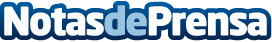  Las 8 maravillas de las alcachofasCualquiera que siga un estilo de vida saludable debería saber que las alcachofas son uno de los alimentos clave de todas las dietas. Sus propiedades hacen que sea, no solo una manera eficaz de controlar el peso, sino que también tiene increíbles beneficios para la salud. Montes de Galicia, #ElMejorGallegoDeMadrid, recuerda los beneficios de comer alcachofas e incluye este increíble alimento en su deliciosa carta.  (Alcachofas en tempura con salsa teriyaki, 12,90 €) www.losmontesdegalicia.com.    Datos de contacto:Globe ComunicaciónNota de prensa publicada en: https://www.notasdeprensa.es/las-8-maravillas-de-las-alcachofas Categorias: Nutrición Gastronomía Viaje Sociedad Madrid Galicia Restauración http://www.notasdeprensa.es